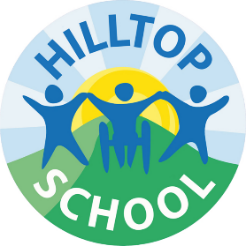 Person Specifications – Teaching Assistants 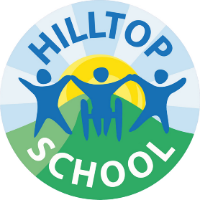 Characteristics Level One  Level Two Level Three Experience Experience of working with children and young people with in a school or educational setting.  A passion for working with children and young people with Special Education Needs.  Experience of working with children and young people with in a school or educational setting. Experience of working with children or young people with Special Educational Needs and Disabilities. Experience in positive behaviour management. Experience of working with children and young people with in a school or educational setting. Experience of working with children or young people with Special Educational Needs and Disabilities. Experience in positive behaviour management. Qualifications and Training NVQ Level 2 or equivalent qualification in childcare or education, or  Experience in a school environment working with national curriculum and other strategies.  NVQ Level 2 or equivalent qualification in childcare or education.  At least 2 years’ experience in a school environment working with national curriculum and other strategies. NVQ Level 3 or equivalent qualification in childcare or education.  At least 3 years’ experience in a school environment working with national curriculum and other strategies. At least GCSE (C or above) or equivalent in Maths and English  Knowledge and Skills Good ICT skills and ability to use ICT to sup-port pupils’ learning.  Understanding of relevant policies and awareness of relevant legislation.  Awareness of national and foundation stage curriculums.  Basic understanding of child development and learning.  Ability to relate well to children and adults.  Good communication skills.  Work constructively as part of a team.  Good ICT skills and ability to use ICT to support pupils’ learning. Ability to use other technologies. Understanding of relevant policies and awareness of relevant legislation. General understanding of national and foundation stage curriculums and accreditation.  An understanding of child development and learning. Ability to review learning needs and actively seek learning opportunities. Ability to relate well to children and adults. Work constructively as part of a team. Good communication skills. Knowledge and experience of using a range of computer applications, technology and ICT to support teaching and learning. Understanding of policies and procedures relating to child protection, health, safety and security, confidentiality and data protection. Basic knowledge and understanding of health and safety, including the ability to identity and minimise risks. A good understanding of the National Curriculum, Early Years Foundation Stage Curriculum, accreditation or other basic learning programmes and strategies. A good understanding of child development. Ability to relate well to children, young people and adults. Good communication skills. Specialist Skills and Knowledge An awareness of individual Education Plans. To undertake the role of Key Worker for families where required.Ability to work with children and young people that can present challenging behaviours. A knowledge of Individual Education Plans. To undertake the role of Key Worker where required. Ability to work with children and young people that present challenging behaviour. A knowledge of Individual Education Plans. To undertake the role of Key Worker where required. Plans and organises work, works flexibly to get the job done on time, and ensures work is high quality. Listens to others’ views, seeks feedback and deals with it constructively, shares knowledge and practice, suggests ways of doing things differently to improve. Willingness to supervise whole classes occasionally during the short term absence of a teacher.